Anexo V Acta final de evaluación del TFG 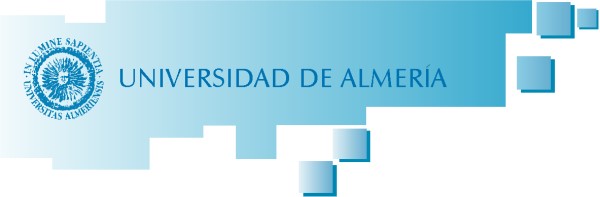 TRABAJO FIN DE GRADO ACTA FINAL DE EVALUACIÓN En Almería, a                              de                                    20 	Presidente 	Secretario 	Vocal Fdo. Comisión Evaluadora Estudiante: Título: Director (Codirector):  Modalidad: Mención: Calificación de la Comisión Evaluadora (Máximo 9 puntos) Calificación de Tutor/es (Máximo 1 punto) Calificación Final del TFG  Propuesta Matrícula de Honor Si ☐No ☐ 